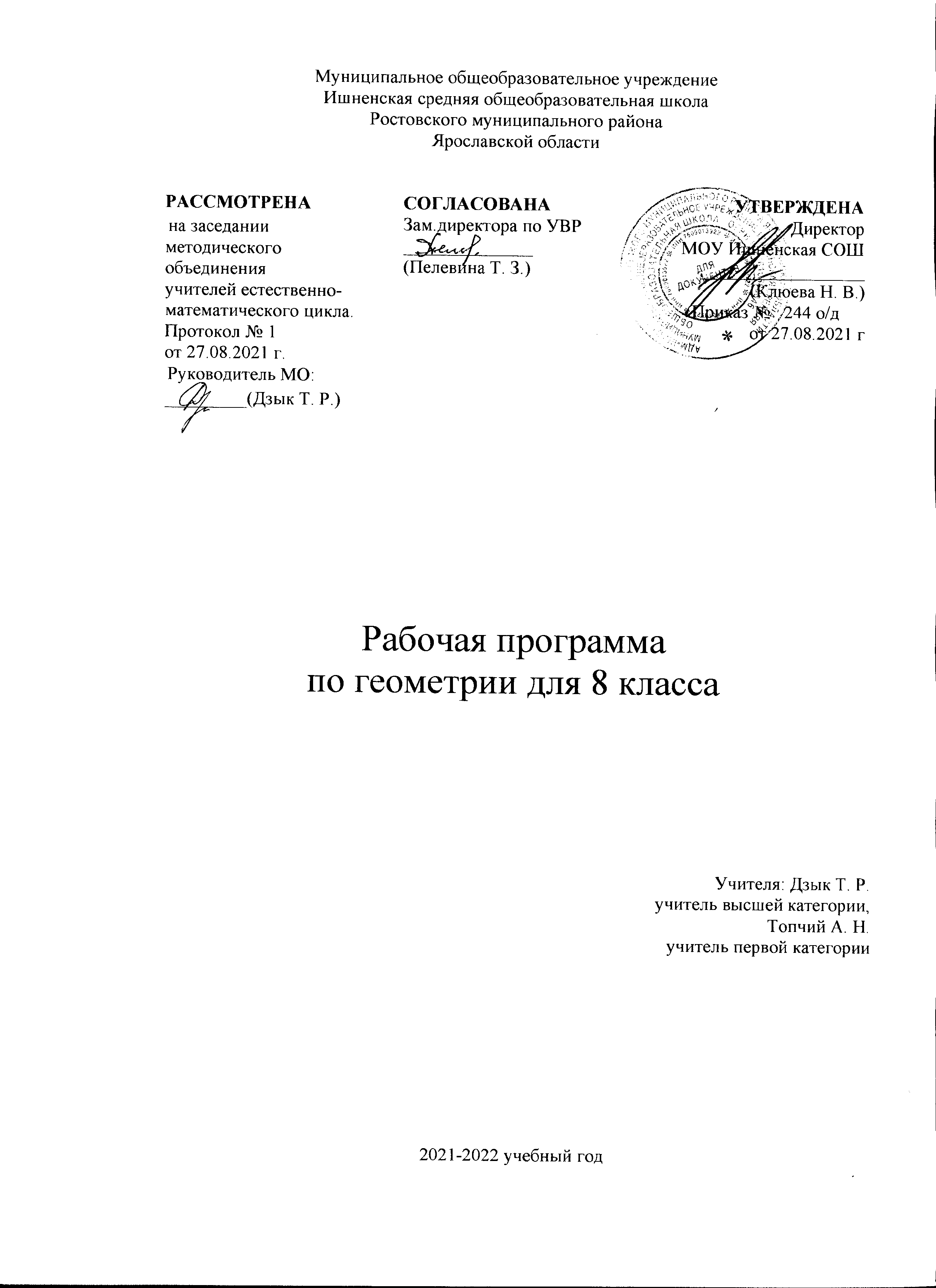 ПОЯСНИТЕЛЬНАЯ ЗАПИСКАРабочая программа курса по математике составлена на основе следующих нормативных документов:Закон «Об образовании в Российской Федерации» от 29.12.2012 г. № 273-ФЗ (ред. от 02.07.2021).ФГОС ООО (утвержден приказом Министерства образования и науки Российской Федерации от 17.12.2010 № 1897, изм. от: 29 декабря 2014 г., 31 декабря 2015 г.; 11 декабря 2020 г);Концепция развития математического образования в Российской Федерации (утверждена распоряжением Правительства Российской Федерации от 24 декабря 2013 года N 2506-р с изменениями с изменениями на 8 октября 2020 года).ООП ООО МОУ Ишненская СОШ (утв. приказом директора № 15а д/о от 15.01.21 г);Учебный план МОУ Ишненская СОШ (утв. приказом директора № 247 о/д от 30.08.21 г);Календарный учебный график МОУ Ишненская СОШ (утв. приказом директора №248 щ/д от 30.08.21 г);Положение о рабочей программе по ФГО ООО (утв. приказом директора № 243 от 27.08.21 г.);Методическое письмо ГОАУ ИРО «О преподавании учебных предметов «Математика», «Алгебра», «Геометрия» в образовательных        организациях Ярославской области в 2021/2022 уч. г.»Изучение математики на ступени основного общего образования направлено на достижение следующих целей:Овладение системой математических знаний и умений, необходимых для применения в практической деятельности, изучения смежных дисциплин, продолжения образования;Интеллектуальное развитие, формирование качеств личности, необходимых человеку для полноценной жизни в современном обществе, свойственных математической деятельности: ясность и точность мысли, критичность мышления, интуиция, логическое мышление, элементы алгоритмической культуры, пространственных представлений, способность к преодолению трудностей;Воспитание культуры личности, отношения к математике как части общечеловеческой культуры, играющей особую роль в общественном развитии.Программа ведется по учебнику «Геометрия, 7–9», авторы Л. С. Атанасян, В. Ф. Бутузов, С. Б. Кадомцев и др., - М.: Просвещение, 2018. Составлена с учётом Примерной программы министерства образования РФ по геометрии: автор, В. Ф. Бутузов, С. Б. Кадомцев и др. (Составитель сборника программ: Т. А. Бурмистрова. «Просвещение», 2015 г.) в соответствии с учебником «Геометрия, 7–9», авторы Л. С. Атанасян, В. Ф. Бутузов, С. Б. Кадомцев и др., - М.: Просвещение, 2018. УМК Л. С. Атанасяна входит в Федеральный перечень учебников Российской ФедерацииКоличество часов в неделю: 2ч в 1 полугодии, 3ч во 2 полугодии. Всего 86 ч. за 34 недели.ПЛАНИРУЕМЫЕ РЕЗУЛЬТАТЫ ОСВОЕНИЯ УЧЕБНОГО ПРЕДМЕТАРезультаты изучения курса математики обучающихся отражают:1) развитие личности обучающихся средствами предлагаемого для изучения курса: развитие общей культуры обучающихся, их мировоззрения, ценностно-смысловых установок, развитие познавательных, регулятивных и коммуникативных способностей, готовности и способности к саморазвитию и профессиональному самоопределению;2) овладение систематическими знаниями и приобретение опыта осуществления целесообразной и результативной деятельности;3) развитие способности к непрерывному самообразованию, овладению ключевыми компетентностями, составляющими основу умения: самостоятельному приобретению и интеграции знаний, коммуникации и сотрудничеству, эффективному решению (разрешению) проблем, осознанному использованию информационных и коммуникационных технологий, самоорганизации и саморегуляции;Кроме того, предметными результатами освоения курса математики является сформированность следующих умений:•  пользоваться геометрическим языком для описания предметов окружающего мира;•  распознавать геометрические фигуры, различать их взаимное расположение;•  изображать геометрические фигуры; выполнять чертежи по условию задачи; осуществлять преобразования фигур;•  распознавать на чертежах, моделях и в окружающей обстановке основные пространственные тела, изображать их;•  в простейших случаях строить сечения и развертки пространственных тел;•  проводить операции над векторами, вычислять длину и координаты вектора, угол между векторами;•  вычислять значения геометрических величин(длин, углов, площадей, объемов); в том числе: для углов от 0 до 180° определять значения тригонометрических функций по заданным значениям углов; находить значения тригонометрических функций по значению одной из них, находить стороны, углы и вычислять площади треугольников, длины ломаных, дуг окружности, площадей основных геометрических фигур и фигур, составленных из них;•  решать геометрические задачи, опираясь на изученные свойства фигур и отношений   между ними, применяя дополнительные построения, алгебраический и тригонометрический аппарат, правила симметрии;•  проводить доказательные рассуждения при решении задач, используя известные теоремы, обнаруживая возможности для их использования;•   решать простейшие планиметрические задачи в пространстве.Использовать приобретенные знания и умения в практической деятельности и повседневной жизни для:•   описания реальных ситуаций на языке геометрии;•   расчетов, включающих простейшие тригонометрические формулы;•   решения геометрических задач с использованием тригонометрии;•   решения практических задач, связанных с нахождением геометрических величин (используя при необходимости справочники и технические средства);•   построений с помощью геометрических инструментов (линейка, угольник, циркуль, транспортир).В результате изучения геометрии обучающийся научится:Наглядная геометрияраспознавать на чертежах, рисунках, моделях и в окружающем мире плоские и пространственные геометрические фигуры;распознавать развёртки куба, прямоугольного параллелепипеда;определять по линейным размерам развёртки фигуры линейные размеры самой фигуры и наоборот;вычислять объём прямоугольного параллелепипеда.Обучающийся получит возможность:вычислять объёмы пространственных геометрических фигур, составленных из прямоугольных параллелепипедов;углубить и развить представления о пространственных геометрических фигурах;применять понятие развёртки для выполнения практических расчётов.Геометрические фигурыОбучающийся научится:пользоваться языком геометрии для описания предметов окружающего мира и их взаимного расположения;распознавать и изображать на чертежах и рисунках геометрические фигуры и их конфигурации;находить значения длин линейных элементов фигур и их отношения, градусную меру углов от 0 до 180°, применяя определения, свойства и признаки фигур и их элементов, отношения фигур (равенство, подобие, симметрии, поворот, параллельный перенос);оперировать с начальными понятиями тригонометриии выполнять элементарные операции над функциями углов;решать задачи на доказательство, опираясь на изученные свойства фигур и отношений между ними и применяя изученные методы доказательств;решать несложные задачи на построение, применяя основные алгоритмы построения с помощью циркуля и линейки;решать простейшие планиметрические задачи в пространстве.Обучающийся получит возможность:овладеть методами решения задач на вычисления и доказательства: методом от противного, методом подобия, методом перебора вариантов и методом геометрических мест точек;приобрести опыт применения алгебраического и тригонометрического аппарата и идей движения при решении геометрических задач;овладеть традиционной схемой решения задач на построение с помощью циркуля и линейки: анализ, построение, доказательство и исследование;научиться решать задачи на построение методом геометрического места точек и методом подобия;приобрести опыт исследования свойств планиметрических фигур с помощью компьютерных программ.Измерение геометрических величинОбучающийся научится:использовать свойства измерения длин, площадей и углов при решении задач на нахождение длины отрезка, длины окружности, длины дуги окружности, градусной меры угла;вычислять длины линейных элементов фигур и их углы, используя формулы длины окружности и длины дуги окружности, формулы площадей фигур;вычислять площади треугольников, прямоугольников, параллелограммов, трапеций, кругов и секторов;вычислять длину окружности, длину дуги окружности;решать задачи на доказательство с использованием формул длины окружности и длины дуги окружности, формул площадей фигур;решать практические задачи, связанные с нахождением геометрических величин (используя при необходимости справочники и технические средства).Обучающийся получит возможность:вычислять площади фигур, составленных из двух или более прямоугольников, параллелограммов, треугольников, круга и сектора;вычислять площади многоугольников, используя отношения равновеликости и равносоставленности;приобрести опыт применения алгебраического и тригонометрического аппарата и идей движения при решении задач на вычисление площадей многоугольников.Содержание учебного предметаЧетырехугольники Параллелограмм, его свойства и признаки. Прямоугольник, квадрат, ромб, их свойства и признаки. Трапеция, средняя линия трапеции; равнобедренная трапеция.      Площадь Площадь прямоугольника. Площадь параллелограмма, треугольника и трапеции (основные формулы Теорема Пифагора. Признаки равенства прямоугольных треугольников. Синус, косинус, тангенс, котангенс острого угла прямоугольного треугольника и углов от 0° до 180°; приведение к острому углу. Решение прямоугольных треугольников.   Подобные треугольники  Признаки подобия треугольников. Соотношения между сторонами и углами прямоугольного треугольника. Основное тригонометрическое тождество. Формулы, связывающие синус, косинус, тангенс, котангенс одного и того же угла. Теорема косинусов и теорема синусов; примеры их применения для вычисления элементов треугольника.Окружность Центр, радиус, диаметр. Дуга, хорда. Центральный, вписанный угол; величина вписанного угла. Взаимное расположение прямой и окружности, двух окружностей. Касательная и секущая к окружности; равенство касательных, проведенных из одной точки. Метрические соотношения в окружности: свойства секущих, касательных, хорд.Окружность, вписанная в треугольник, и окружность, описанная около треугольника. Вписанные и описанные четырехугольники. Вписанные и описанные окружности правильного многоугольника.Векторы Понятие вектора. Равенство векторов. Сложение и вычитание векторов. Умножение вектора на число. Разложение вектора по двум неколлинеарным векторам.ТЕМАТИЧЕСКОЕ ПЛАНИРОВАНИЕПОУРОЧНОЕ ПЛАНИРОВАНИЕГЕОМЕТРИЯ 8 КЛАССКоличество часов в неделю: 2ч в 1 полугодии, 3ч во 2 полугодии. Всего 86ч. за 34 недели.№Раздел Кол-во часовВ т.ч. контр. работВоспитательный потенциал урокаЦОРПовторение курса 7 класса4входная к/рРазвитие у обучающихся точной, рациональной и информативной речи. Ясное, точное, грамотное выражение учащимся своей точки зрения в устных и письменных текстах. Понимание преимущества командной и индивидуальной работы, умение самостоятельно составлять план, алгоритм решения задачи. Применение знаний в конкретной жизненной ситуацииЧетырехугольники16№1Развитие у обучающихся точной, рациональной и информативной речи. Ясное, точное, грамотное выражение учащимся своей точки зрения в устных и письменных текстах. Понимание преимущества командной и индивидуальной работы, умение самостоятельно составлять план, алгоритм решения задачи. Применение знаний в конкретной жизненной ситуацииhttps://resh.edu.ru/subject/lesson/2011/start/Площади фигур16№2Развитие у обучающихся точной, рациональной и информативной речи. Ясное, точное, грамотное выражение учащимся своей точки зрения в устных и письменных текстах. Понимание преимущества командной и индивидуальной работы, умение самостоятельно составлять план, алгоритм решения задачи. Применение знаний в конкретной жизненной ситуацииhttps://resh.edu.ru/subject/lesson/2013/start/ Подобные треугольники20№3 и №4Развитие у обучающихся точной, рациональной и информативной речи. Ясное, точное, грамотное выражение учащимся своей точки зрения в устных и письменных текстах. Понимание преимущества командной и индивидуальной работы, умение самостоятельно составлять план, алгоритм решения задачи. Применение знаний в конкретной жизненной ситуацииhttps://resh.edu.ru/subject/lesson/2018/start/ Окружность17№5Развитие у обучающихся точной, рациональной и информативной речи. Ясное, точное, грамотное выражение учащимся своей точки зрения в устных и письменных текстах. Понимание преимущества командной и индивидуальной работы, умение самостоятельно составлять план, алгоритм решения задачи. Применение знаний в конкретной жизненной ситуацииhttps://resh.edu.ru/subject/lesson/2022/start/ 6.Итоговое повторение курса 8 класса10итоговая к/рРазвитие у обучающихся точной, рациональной и информативной речи. Ясное, точное, грамотное выражение учащимся своей точки зрения в устных и письменных текстах. Понимание преимущества командной и индивидуальной работы, умение самостоятельно составлять план, алгоритм решения задачи. Применение знаний в конкретной жизненной ситуацииЗадания на ЯКлассе7Коррекция знаний3-Развитие у обучающихся точной, рациональной и информативной речи. Ясное, точное, грамотное выражение учащимся своей точки зрения в устных и письменных текстах. Понимание преимущества командной и индивидуальной работы, умение самостоятельно составлять план, алгоритм решения задачи. Применение знаний в конкретной жизненной ситуацииЗадания на ЯКлассеитого867Развитие у обучающихся точной, рациональной и информативной речи. Ясное, точное, грамотное выражение учащимся своей точки зрения в устных и письменных текстах. Понимание преимущества командной и индивидуальной работы, умение самостоятельно составлять план, алгоритм решения задачи. Применение знаний в конкретной жизненной ситуации№ Наименование темыНаименование темыКоличчасовСрокиплан/фактРЭШЯКлассПовторение.Повторение.3ч07.09-14.091Повторение материала, изученного в 7 классе: треугольник и его элементы, параллельные прямыеПовторение материала, изученного в 7 классе: треугольник и его элементы, параллельные прямые2Повторение материала, изученного в 7 классе: соотношения между сторонами и углами треугольникаПовторение материала, изученного в 7 классе: соотношения между сторонами и углами треугольникаЗадание на ЯКлассе3Входная контрольная работаВходная контрольная работаКоррекция знанийКоррекция знанийЧетырехугольникиЧетырехугольники16 ч1Многоугольники. Сумма углов выпуклого многоугольникаМногоугольники. Сумма углов выпуклого многоугольникаhttps://resh.edu.ru/subject/lesson/1497/control/2/#155629 2Четырёхугольники.Четырёхугольники.https://resh.edu.ru/subject/lesson/1497/control/2/#155629 3Параллелограмм. Определение. СвойстваПараллелограмм. Определение. Свойстваhttps://resh.edu.ru/subject/lesson/1499/start/ 4Решение задач: свойства параллелограммаРешение задач: свойства параллелограммаhttps://resh.edu.ru/subject/lesson/1499/train/#155637 Задание на ЯКлассе5Признаки параллелограммаПризнаки параллелограммаhttps://resh.edu.ru/subject/lesson/1496/start/ 6Решение задач по теме «Параллелограмм»Решение задач по теме «Параллелограмм»https://resh.edu.ru/subject/lesson/1496/control/1/#155657 7Трапеция. Определение. Виды         трапецийТрапеция. Определение. Виды         трапецийhttps://resh.edu.ru/subject/lesson/2009/start/ 8Теорема ФалесаТеорема Фалесаhttps://resh.edu.ru/subject/lesson/2502/start/ 9Решение задач по теме «Трапеция»Решение задач по теме «Трапеция»Задание на ЯКлассе10Прямоугольник. Определение. Свойства. ПризнакиПрямоугольник. Определение. Свойства. Признакиhttps://resh.edu.ru/subject/lesson/1495/start/ 11Ромб. Определение. Свойства. ПризнакиРомб. Определение. Свойства. Признакиhttps://resh.edu.ru/subject/lesson/1495/start/ Задание на ЯКлассе12Квадрат. Определение. СвойстваКвадрат. Определение. Свойстваhttps://resh.edu.ru/subject/lesson/1495/start/ 13Осевая и центральная симметрияОсевая и центральная симметрияhttps://resh.edu.ru/subject/lesson/2010/start/ 14Симметрия фигурСимметрия фигур15Обобщение по теме: «Четырехугольники»Обобщение по теме: «Четырехугольники»https://resh.edu.ru/subject/lesson/2011/start/ 16Контрольная работа №1 по теме: «Четырехугольники».Контрольная работа №1 по теме: «Четырехугольники».14.09Площади фигурПлощади фигур16 ч.16.09-18.101Площадь многоугольника. Равносоставленные и равновеликие фигурыПлощадь многоугольника. Равносоставленные и равновеликие фигурыhttps://resh.edu.ru/subject/lesson/1484/start/ 2Площадь прямоугольникаПлощадь прямоугольникаhttps://resh.edu.ru/subject/lesson/1484/start/ 3Площадь параллелограмма. Доказательство теоремПлощадь параллелограмма. Доказательство теоремhttps://resh.edu.ru/subject/lesson/1493/start/ 4Площадь параллелограмма. Решение задачПлощадь параллелограмма. Решение задачhttps://resh.edu.ru/subject/lesson/1493/start/ Задание на ЯКлассе5Площадь треугольника. Решение задачПлощадь треугольника. Решение задачhttps://resh.edu.ru/subject/lesson/1492/start/ 6Площадь трапецииПлощадь трапецииhttps://resh.edu.ru/subject/lesson/1491/start/ 7Решение задач по теме «Площади четырехугольников и треугольников». Решение задач по теме «Площади четырехугольников и треугольников». Задание на ЯКлассе8Практическая работа навычисление площадейчетырехугольниковПрактическая работа навычисление площадейчетырехугольников9Теорема Пифагора. Теорема Пифагора. https://resh.edu.ru/subject/lesson/1490/start/ 10Теорема Пифагора. Решение задачТеорема Пифагора. Решение задач11Теорема, обратная теореме ПифагораТеорема, обратная теореме ПифагораЗадание на ЯКлассе12Формула Герона для вычисления площади треугольникаФормула Герона для вычисления площади треугольникаhttps://resh.edu.ru/subject/lesson/2012/start/ 13Формула Герона. Решение задачФормула Герона. Решение задач14Обобщение по теме: «Площади фигур»Обобщение по теме: «Площади фигур»https://resh.edu.ru/subject/lesson/2013/start/ 15Контрольная работа №2 по теме: "Площади фигур"Контрольная работа №2 по теме: "Площади фигур"18.1016Коррекция знаний по теме: Площади фигур»Коррекция знаний по теме: Площади фигур»Подобные треугольникиПодобные треугольники20 ч.23.10- 23.121Определение подобных треугольниковОпределение подобных треугольниковhttps://resh.edu.ru/subject/lesson/2014/start/ 2Подобные треугольники.Отношение площадей подобныхтреугольников. Свойствобиссектрисы треугольникаПодобные треугольники.Отношение площадей подобныхтреугольников. Свойствобиссектрисы треугольника3Первый признак подобия треугольников. ДоказательствоПервый признак подобия треугольников. Доказательствоhttps://resh.edu.ru/subject/lesson/2503/main/ 4Первый признак подобия треугольников. Решение задачПервый признак подобия треугольников. Решение задач5Второй и третий признаки подобия треугольниковВторой и третий признаки подобия треугольниковhttps://resh.edu.ru/subject/lesson/2503/main/ 6Решение задач на применение 2 и 3 признаков подобия треугольниковРешение задач на применение 2 и 3 признаков подобия треугольниковЗадание на ЯКлассе7Обобщение по теме: «Признаки подобия треугольников»Обобщение по теме: «Признаки подобия треугольников»8Контрольная работа №3 по теме: «Признаки подобия треугольников»Контрольная работа №3 по теме: «Признаки подобия треугольников»9Коррекция знаний по теме: «Подобные треугольники»Коррекция знаний по теме: «Подобные треугольники»10Применение подобия. Средняя линия треугольникаПрименение подобия. Средняя линия треугольникаhttps://resh.edu.ru/subject/lesson/2015/start/11Применение подобия. Свойство медиан треугольникаПрименение подобия. Свойство медиан треугольника12Пропорциональные отрезки. Пропорциональные отрезки в прямоугольном треугольникеПропорциональные отрезки. Пропорциональные отрезки в прямоугольном треугольникеhttps://resh.edu.ru/subject/lesson/3035/start/ Задание на ЯКлассе13Задачи на построениеЗадачи на построение14Измерительные работы на местности. Измерительные работы на местности. https://resh.edu.ru/subject/lesson/3140/main/ 15Подобие произвольных фигур. Понятие о гомотетииПодобие произвольных фигур. Понятие о гомотетииhttps://resh.edu.ru/subject/lesson/2018/start/16Соотношения между сторонами иуглами прямоугольноготреугольника: синус, косинус,тангенс острого углаСоотношения между сторонами иуглами прямоугольноготреугольника: синус, косинус,тангенс острого углаhttps://resh.edu.ru/subject/lesson/2019/start/ 17Значения синуса, косинуса, тангенса для углов 30°, 45°, 60°Значения синуса, косинуса, тангенса для углов 30°, 45°, 60°https://resh.edu.ru/subject/lesson/2016/start/ 18Решение задач на соотношениясторон и углов в прямоугольномтреугольникеРешение задач на соотношениясторон и углов в прямоугольномтреугольникеhttps://resh.edu.ru/subject/lesson/2017/start/ 19Контрольная работа №4 по теме:«Применение подобия треугольников»Контрольная работа №4 по теме:«Применение подобия треугольников»20Коррекция знаний по теме: «Применение подобия треугольников»Коррекция знаний по теме: «Применение подобия треугольников»ОкружностьОкружность17 ч.1Взаимное расположение прямой и окружностиВзаимное расположение прямой и окружностиhttps://resh.edu.ru/subject/lesson/3036/start/ 2Касательная к окружности.Касательная к окружности.3Отрезки касательных, проведенных к окружностиОтрезки касательных, проведенных к окружностиЗадание на ЯКлассе4Градусная мера дуги окружности. Понятие центрального углаГрадусная мера дуги окружности. Понятие центрального углаhttps://resh.edu.ru/subject/lesson/2027/start/ 55Теорема о вписанном углеhttps://resh.edu.ru/subject/lesson/2505/start/ 66Теорема об отрезках пересекающихся хордhttps://resh.edu.ru/subject/lesson/2504/start/ 77Решение задач по теме «Центральные и вписанные углы»Задание на ЯКлассе88Свойство биссектрисы углаhttps://resh.edu.ru/subject/lesson/2026/start/ 99Серединный перпендикулярhttps://resh.edu.ru/subject/lesson/2025/start/ 1010Теорема о точке пересечения высот треугольникаhttps://resh.edu.ru/subject/lesson/2024/start/ 1111Вписанная окружностьhttps://resh.edu.ru/subject/lesson/2023/start/ 1212Свойство описанного четырехугольника1313Описанная окружностьhttps://resh.edu.ru/subject/lesson/2021/start/ 1414Свойство вписанного четырехугольникаЗадание на ЯКлассе1515Решение задач по теме: «Окружность»https://resh.edu.ru/subject/lesson/2022/start/ 1616Контрольная работа №5 по теме «Окружность»1717Коррекция знаний по теме: «Окружность»Повторение изученного в 8 классе10 ч11Повторение материала 7 классаЗадание на ЯКлассе22Четырехугольники и их свойстваЗадание на ЯКлассе33Площади геометрических фигур44Подобные треугольники55Пропорциональные отрезки в прямоугольном треугольнике66Соотношения между сторонами иуглами прямоугольноготреугольника: синус, косинус,тангенс острого углаЗадание на ЯКлассе77Окружность. Центральные и вписанные углы. Задание на ЯКлассе88Вписанная и описанная окружностиЗадание на ЯКлассе99Итоговая контрольная работа1010Анализ контрольной работы. Коррекция знаний.1-31-3Повторение. Решение заданий ОГЭЗадание на ЯКлассеитого86 ч